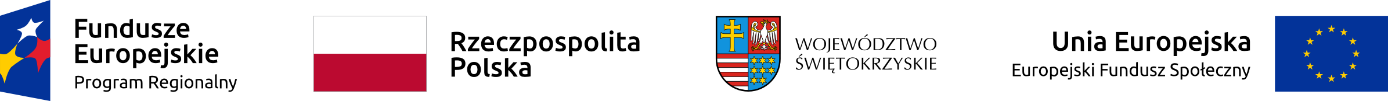 KC-II.432.109.2021Informacja pokontrolna nr RPSW.09.02.01-26-0100/19-001Jednostka kontrolująca przekazuje dwa egzemplarze Informacji Pokontrolnej. Jeden egzemplarz pozostaje w siedzibie Podmiotu kontrolowanego, a drugi jest odsyłany do Jednostki kontrolującej. Wszelkie dokumenty zgromadzone w trakcie kontroli pozostają w aktach kontroli 
w siedzibie Jednostki kontrolującej i na wniosek Podmiotu kontrolowanego są udostępniane 
do wglądu w uzgodnionym wcześniej terminie w godzinach pracy Urzędu.Pouczenie:Kierownikowi Podmiotu kontrolowanego przysługuje prawo do złożenia umotywowanych zastrzeżeń do ustaleń zawartych w Informacji pokontrolnej oraz przesłanie ich w formie pisemnej wraz z jednym egzemplarzem niepodpisanej Informacji pokontrolnej w terminie 14 dni kalendarzowych od dnia jej otrzymania. W przypadku przekroczenia przez Podmiot kontrolowany terminu na zgłoszenie zastrzeżeń do Informacji pokontrolnej, Jednostka kontrolująca odmawia ich rozpatrzenia. W przypadku braku zastrzeżeń do Informacji pokontrolnej Kierownik Podmiotu kontrolowanego lub osoba przez niego upoważniona podpisuje dwa egzemplarze Informacji pokontrolnej i w terminie 14 dni od daty ich doręczenia przesyła jeden egzemplarz Jednostce kontrolującej. Odmowa podpisania Informacji pokontrolnej przy równoczesnym braku wniesienia zastrzeżeń do ustaleń kontroli nie zwalnia Podmiotu kontrolowanego z realizacji zaleceń pokontrolnych /rekomendacji.Kontrolujący:Agata Kowalik                  -   Kierownik Zespołu kontrolującego……………………………………Aleksandra Żelechowska  -   Członek Zespołu kontrolującego………………………………………                                                              Kontrolowany/a: …………………….……….……………………                                                                                                                                                               1.Podstawa prawna kontroliKontrakt Terytorialny dla Województwa Świętokrzyskiego zatwierdzony Uchwałą nr 222 Rady Ministrów z dnia 4 listopada 2014 r. w sprawie zatwierdzenia Kontraktu Terytorialnego dla Województwa Świętokrzyskiego (M.P. poz. 1061). Uchwała Zarządu Województwa nr 3171/14 z 12 listopada 2014 r. zatwierdzająca wynegocjowany Kontrakt Terytorialny. Uchwała Zarządu Województwa nr 621/15 z 19 sierpnia 2015 r. zatwierdzająca Aneks Nr 1 do Kontraktu Terytorialnego dla Województwa Świętokrzyskiego oraz zakres i warunki dofinansowania RPOWŚ na lata 2014-2020.Regionalny Program Operacyjny Województwa Świętokrzyskiego na lata 2014-2020.art. 23 ust. 1 Ustawy z dnia 11 lipca 2014 r. o zasadach realizacji programów 
w zakresie polityki spójności finansowanych w perspektywie finansowej 
2014-2020 (tekst jednolity Dz. U. z 2020 r. poz. 818).§ 21 umowy nr RPSW.09.02.01-26-0100/19-00 o dofinansowanie projektu 
pn. „Utworzenie świetlicy środowiskowej wraz z filiami na terenach wiejskich Gminy Łagów” w ramach Regionalnego Programu Operacyjnego Województwa Świętokrzyskiego na lata 2014-2020 współfinansowanego 
ze środków Europejskiego Funduszu Społecznego, zawartej w dniu 
12.12.2019 r. pomiędzy Województwem Świętokrzyskim z siedzibą 
w Kielcach reprezentowanym przez Zarząd Województwa, pełniącym funkcję Instytucji Zarządzającej RPOWŚ na lata 2014-2020, a Gminą Łagów.Upoważnienie nr 124/2021 do przeprowadzenia kontroli z dnia 06.10.2021 r.2.Nazwa jednostki kontrolującejUrząd Marszałkowski Województwa Świętokrzyskiego Departament Kontroli i Certyfikacji RPOul. Wincentego Witosa 8625-561 Kielce3.Osoby uczestniczące 
w kontroli ze strony jednostki kontrolującej.Agata Kowalik  –  Kierownik Zespołu kontrolującegoAleksandra Żelechowska –  Członek Zespołu kontrolującego4.Termin kontroli13-15.10.2021 r. – w Biurze projektu16.11.2021 r. – wizyta monitoringowa w miejscach realizowanego wsparcia5.Rodzaj kontroli (systemowa, projektu, planowa, doraźna)Kontrola planowa na miejscu obejmująca kontrolę w trakcie realizacji projektu konkursowego w Biurze projektu wraz z wizytą monitoringową w miejscu realizowanego wsparcia. 6.Nazwa jednostki kontrolowanejGmina Łagów 7.Adres jednostki kontrolowanej 
Biuro projektu jednostki kontrolowanej:Miejsko-Gminny Ośrodek Pomocy Społecznej w Łagowieul. Rynek 62, 26-025 Łagów8.  Nazwa i numer kontrolowanego projektu, Działanie/Poddziałanie, numer umowy, wartość projektu oraz wartość wydatków zatwierdzonych 
do dnia kontroliTytuł projektu: „Utworzenie świetlicy środowiskowej wraz z filiami na terenach wiejskich Gminy Łagów”Nr projektu: RPSW.09.02.01-26-0100/19Oś priorytetowa: 9 Włączenie społeczne i walka z ubóstwemDziałanie: 9.2 Ułatwienie dostępu do wysokiej jakości usług społecznych 
i zdrowotnychPoddziałanie: 9.2.1 Rozwój wysokiej jakości usług społecznych Nr umowy: RPSW.09.02.01-26-0100/19-00 z dnia 12.12.2019 r.Nr Aneksu: RPSW.09.02.01-26-0100/19-01 z dnia 22.06.2021 r.Nr wniosku o płatność podlegającego kontroli: RPSW.09.02.01-26-0100/19-007
za okres od 01.04.2021 r. do 30.06.2021 r. Całkowita wartość projektu wynosi: 4 042 871,02 PLNWartość wydatków zatwierdzonych do dnia kontroli: 1 489 492,03 PLN 9.Zakres kontroliPrawidłowości realizacji polityk horyzontalnych, w tym równości szans, niedyskryminacji i równości szans płci.Prawidłowości rozliczeń finansowych.Kwalifikowalności wydatków dotyczących personelu projektu.Sposobu rekrutacji oraz kwalifikowalność uczestników projektu.Sposobu przetwarzania danych osobowych uczestników projektu zgodnie z ustawą o ochronie danych osobowych z dnia 10 maja 2018 r. Zgodności rzeczowej realizacji projektu, w tym zgodności podejmowanych działań merytorycznych z celami projektu 
i prawidłowości realizacji zadań związanych z monitorowaniem projektu.Poprawności udzielania zamówień publicznych.Poprawności stosowania zasady konkurencyjności.Poprawności udokumentowania wydatków o wartości od 20 tys. PLN netto do 50 tys. PLN netto zgodnie z Wytycznymi w zakresie kwalifikowalności wydatków w ramach Europejskiego Funduszu Rozwoju Regionalnego, Europejskiego Funduszu Społecznego oraz Funduszu Spójności na lata 2014-2020.Poprawności udzielania pomocy publicznej/pomocy de minimis.Prawidłowości realizacji działań informacyjno – promocyjnych.Zapewnienia właściwej ścieżki audytu.Sposobu prowadzenia i archiwizacji dokumentacji projektu.Prawidłowości realizowanych form wsparcia.10Informacje na temat sposobu wyboru dokumentów do kontroli oraz doboru próby skontrolowanych dokumentów.W trakcie kontroli sprawdzono:6,34% dokumentacji merytorycznej dotyczącej uczestników projektu, 
tj. 4 osoby z 63, 20% dokumentacji merytorycznej dotyczącej personelu projektu, 
tj. 1 osoba z 5, 20% zamówień przeprowadzonych zgodnie z ustawą PZP, 
tj. 1 postępowanie z 5,50% zamówień o wartości powyżej 50 tys. PLN, przeprowadzonych zgodnie z zasadą konkurencyjności, tj. 1 postępowanie z 2,gdzie zastosowano metodę doboru prostego losowego,7,14% merytorycznej dokumentacji finansowej, wynikającej 
z zatwierdzonego wniosku o płatność Nr RPSW.09.02.01-26-0100/19-007
za okres od 01.04.2021 r. do 30.06.2021 r., tj. 3 dokumenty z 42, 
z zastosowaniem doboru próby z prawdopodobieństwem proporcjonalnym 
do wielkości elementów (dobór próby na podstawie jednostki monetarnej – Monetary Unit Sampling MUS).11Ustalenia kontroli – krótki opis zastanego stanu faktycznego.Tematyką kontroli objęte zostały obszary dotyczące:Prawidłowości realizacji polityk horyzontalnych, w tym równości szans, niedyskryminacji i równości szans płci.Działania z zakresu równości szans realizowane były zgodnie z Wytycznymi 
w zakresie realizacji zasady równości szans i niedyskryminacji, w tym dostępności dla osób z niepełnosprawnościami i zasady równości szans kobiet 
i mężczyzn w ramach funduszy unijnych na lata 2014-2020 z dnia 05.04.2018 r. Zweryfikowana dokumentacja dotycząca uczestników projektu potwierdziła,
że rekrutacja do projektu przeprowadzona była zgodnie z założeniem zachowania zasad równego dostępu i równego traktowania wszystkich osób zainteresowanych udziałem w projekcie, przy uwzględnieniu zakazu dyskryminacji. Wnioskodawca realizował wszystkie założenia z zakresu równości szans kobiet i mężczyzn zgodnie z treścią wniosku o dofinansowanie oraz wniosków o płatność.Prawidłowości rozliczeń finansowych.Beneficjent w ramach kontrolowanego projektu posiadał oryginalne dowody księgowe wykazane w kontrolowanych wnioskach o płatność, które zostały zapłacone i zaewidencjonowane w wyodrębnionej ewidencji wydatków prowadzonej w systemie finansowo-księgowym. Zweryfikowane dokumenty finansowe, tj.:Faktura VAT 03/03/2021 z dnia 17.03.2021 r. na kwotę 94 685,40 PLN zaksięgowana pod numerem FV/118/2021 wraz z korektą Faktury VAT 
nr 1.2121/KOR z dnia 20.04.2021 r. na kwotę „-0,17 PLN”, zaksięgowana pod numerem FK/2/2021,Faktura nr FV P/5/03/2021 z dnia 08.03.2021 r. na kwotę 17 072,40 PLN zaksięgowana pod numerem FV/99/2021,Lista płac nr 21/28/P z dnia 27.05.2021 r. na kwotę 11 800,00 PLN zaksięgowana pod numerem WBŚ/21/2021, potwierdziły poniesienie wydatków kwalifikowalnych w ramach przedłożonych 
i zatwierdzonych wniosków o płatność. Wydatki rozliczane we wnioskach 
o płatność zostały dokonane w sposób przejrzysty, racjonalny i efektywny. 
W projekcie poniesiono wydatki objęte cross-financingiem i wydatki przeznaczone na zakup środków trwałych zgodnie z zaplanowanym limitem. 
We wniosku o dofinansowanie błędnie zaszeregowano do kategorii kosztów związanych cross-financingiem pozycję pn. „Zakup telewizorów do świetlicy środowiskowe w Płuckach w filii w Nowej Zbelutce, Nowym Stawie i Piotrowie”. W obszarze zweryfikowanych dokumentów finansowo-księgowych Zespół kontrolujący nie stwierdził wydatków niekwalifikowalnych oraz przypadku podwójnego finansowania.Kwalifikowalności wydatków dotyczących personelu projektu.Beneficjent zatrudniał personel projektu zgodnie z Wytycznymi 
w zakresie kwalifikowalności wydatków w ramach Europejskiego Funduszu Rozwoju Regionalnego, Europejskiego Funduszu Społecznego oraz Funduszu Spójności na lata 2014-2020 z dnia 21.12.2021 r. W wyniku zastosowania doboru prostego losowego, weryfikacji poddana została dokumentacja merytoryczna personelu projektu, tj. 1 osoba z 5, co stanowiło 20% ogółu. Na podstawie okazanych dokumentów ustalono, że personel projektu został zatrudniony 
na podstawie Umowy o pracę z dnia 03.04.2021 r. na stanowisku wychowawca świetlicy środowiskowej w Nowym Stawie na 1/2 etatu. Do umowy o pracę załączono zakres czynności na ww. stanowisku. Personel posiadał kwalifikacje wymagane na danym stanowisku pracy. Beneficjent w ramach projektu nie angażował osób zatrudnionych w IZ lub IP RPOWŚ na lata 2014-2020. Osoby dysponujące środkami dofinansowania nie były prawomocnie skazane za przestępstwa przeciwko mieniu, przeciwko obrotowi gospodarczemu, przeciwko działalności instytucji państwowych oraz samorządu terytorialnego, przeciwko wiarygodności dokumentów lub za przestępstwa skarbowe.Beneficjent rejestrował dane dotyczące formy zaangażowania oraz godziny pracy personelu projektu w systemie teleinformatycznym SL2014. Powyższe dane były zgodne z dokumentacją papierową okazaną do weryfikacji w trakcie kontroli.Sposobu rekrutacji oraz kwalifikowalność uczestników projektu.Z przedstawionej przez Beneficjenta listy 63 uczestników projektu do kontroli wylosowano 4 osoby. W trakcie kontroli stwierdzono, że uczestnicy złożyli stosowne dokumenty potwierdzające spełnienie kryteriów kwalifikowalności udziału w projekcie oraz że ich status był zgodny z założeniami wniosku
o dofinansowanie. Na podstawie zweryfikowanej dokumentacji osób objętych kontrolą stwierdzono, że kwalifikowalność uczestników została potwierdzona przed przystąpieniem ich do pierwszej formy wsparcia. Nabór uczestników
do projektu przeprowadzony został zgodnie z kryteriami wyszczególnionymi
we wniosku o dofinansowanie. Zasady rekrutacji do projektu były przejrzyste
i zapewniające równy dostęp do otrzymania wsparcia. Na potwierdzenie uczestnictwa w projekcie w odniesieniu do wylosowanych osób Beneficjent przedłożył Zespołowi kontrolującemu listy obecności na zajęciach świetlicowych. W zakresie objętym kontrolą dane uczestników projektu były prawidłowe, kompletne oraz zbierane zgodnie z Wytycznymi w zakresie monitorowania postępu rzeczowego realizacji programów operacyjnych oraz Wytycznymi
w zakresie gromadzenia i przekazywania danych w postaci elektronicznej na lata 2014-2020 z dnia 18.08.2018 r. Beneficjent poprawnie rejestrował dane dotyczące uczestników projektu w systemie SL2014.Sposobu przetwarzania danych osobowych uczestników projektu zgodnie z ustawą o ochronie danych osobowych z dnia 10 maja 
2018 r.Beneficjent przetwarzał dane osobowe wyłącznie w celu aplikowania o środki unijne oraz realizacji projektu, w szczególności potwierdzania kwalifikowalności wydatków, udzielania wsparcia uczestnikom projektu, ewaluacji, monitoringu, kontroli, audytu, sprawozdawczości oraz działań informacyjno-promocyjnych,
w ramach RPOWŚ 2014-2020 w zakresie wskazanym w umowie
o dofinansowanie projektu pn. „Utworzenie świetlic środowiskowych w gminie Nowa Słupia”. Beneficjent przetwarzał dane osobowe uczestników projektu zgodnie z założeniami projektu oraz ustawą z dnia 10 maja 2018 r. o ochronie danych osobowych oraz stosowaną w jednostce Polityką Bezpieczeństwa Danych Osobowych. Osoby, które miały dostęp do danych osobowych posiadały imienne upoważnienia do ich przetwarzania, co miało odzwierciedlenie w rejestrze upoważnień do przetwarzania danych osobowych. Beneficjent do pierwszego dnia kontroli nie powierzał przetwarzania danych osobowych podmiotom zewnętrznym.Zgodności danych przekazywanych we wnioskach o płatność 
w części dotyczącej postępu rzeczowego oraz postępu finansowego 
z dokumentacją dotyczącą realizacji projektu dostępną w siedzibie Beneficjenta.Dane przekazane w kontrolowanych wnioskach o płatność nr RPSW.09.02.01-26-0026/19-007 za okres od 01.04.2021 r. do 30.06.2021 r. w części dotyczącej postępu rzeczowego, były zgodne z dokumentacją merytoryczną dotyczącą realizacji projektu w ramach RPOWŚ 2014-2020, dostępną w biurze projektu. 
Zgromadzone dokumenty dotyczące poszczególnych form wsparcia, rozpoczętych i zrealizowanych do dnia kontroli poświadczają realizację części założeń merytorycznych projektu. Poprawności udzielania zamówień publicznych.Beneficjent Miejsko-Gminny Ośrodek Pomocy Społecznej w Łagowie jest podmiotem sektora finansów publicznych, który zgodnie z art. 4 Ustawy z dnia 11.09.2019 r. Prawo zamówień publicznych (Dz.U. 2019 poz. 2019), jest zobowiązany do stosowania ww. ustawy. MGOPS do dnia kontroli zrealizował 5 zamówień publicznych z zastosowaniem ww. ustawy. Weryfikacji poddano zamówienie pn. „Budowa placu zabaw wraz z zagospodarowaniem terenu przy świetlicy w Płuckach w ramach projektu pn.: „Utworzenie świetlicy środowiskowej wraz z filiami na terenach wiejskich Gminy Łagów”. Postępowanie zostało wszczęte w dniu 15.06.2021 r. poprzez opublikowanie Ogłoszenia 
o zamówieniu w BZP pod numerem nr 2021/BZP 00082804/01 pod adresem:  https://ezamowienia.gov.pl/mo-client-board/bzp/notice-details/id/08d93d3d-5ad7-4f30-0866-310001aeef20 oraz na stronie internetowej https://www.gops.lagow.biuletyn.net. Zamówienie zostało podzielone 
na 2 części: 1. Budowa placu zabaw oraz zagospodarowanie terenu przyległego przy świetlicy w Płuckach; 2. Budowy altany wraz z wyposażeniem przy świetlicy w Płuckach. W ramach postępowania wpłynęło na część 1 – 5 ofert. Część 2 została unieważniona z powodu braku ofert. W dniu 24.08.2021 r. zamawiający podpisał umowę na realizację zamówienia z Przedsiębiorstwem Usług Komunalnych Łagów Sp. z o. o., ul. Rynek 62, 26-025 Łagów. Na pierwszy dzień kontroli zamówienie było w trakcie realizacji. Zespół kontrolujący stwierdził błąd formalny w postaci braku w Protokole postępowania w trybie podstawowym 
w części 24 „Zatwierdzenie prac komisji przetargowej/osób wykonujących czynności związane z przeprowadzeniem postępowania” podpisów członków komisji przetargowej. Postępowanie zostało udokumentowane przeprowadzone 
w sposób zapewniający zachowanie uczciwej konkurencji i równe traktowanie wykonawców. Nie zostały wykryte nieprawidłowości skutkujące nałożeniem korekty finansowej lub uznaniem całego wydatku za niekwalifikowalny.Poprawności stosowania zasady konkurencyjności.Zgodnie z zatwierdzonym budżetem projektu do pierwszego dnia kontroli
w ramach projektu, przeprowadzono 1 postępowanie, którego przedmiotem były „Sukcesywna dostawa produktów spożywczych na zajęcia kulinarne do świetlicy środowiskowej w msc. Płucki oraz trzech jej filii w msc. Nowa Zbelutka, Nowy Staw i Piotrów, gmina Łagów w ramach projektu pn.: „Utworzenie świetlicy środowiskowej wraz z filiami na terenach wiejskich Gminy Łagów”. Postępowanie zostało wszczęte w dniu 25.05.2021 r. poprzez opublikowanie ogłoszenia 
na stronie internetowej: https://bazakonkurencyjnosci.funduszeeuropejskie.gov.pl /ogloszenia/50377?sekcja=ogloszenie pod numerem 2021-18831-50377 oraz 
na stronie internetowej MGOPS w Łagowie. Beneficjent przeprowadził postępowanie zgodnie z zasadą konkurencyjności określoną w sekcji 6.5.2 Wytycznych w zakresie kwalifikowalności wydatków w ramach Europejskiego Funduszu Rozwoju Regionalnego, Europejskiego Funduszu Społecznego oraz Funduszu Spójności na lata 2014-2020 z dnia 21.12.2021 r.Efektem rozstrzygnięcia postępowania było podpisanie umowy nr 4/2021 w dniu 14.06.2021 r. pomiędzy Miejsko-Gminnym Ośrodkiem Pomocy Społecznej 
w Łagowie a Pawłem Hanieckim prowadzącym działalność gospodarczą pod firmą Masarnia w Sadkowie Haniecki Paweł, na kwotę 27 665,00 PLN brutto.Przedmiotowe zamówienie jest realizowanie sukcesywnie zgodnie z ww. umową. Na pierwszy dzień kontroli rozliczono wartość 459,40 PLN na podstawie faktury VAT nr 179/07/2021 z dnia 31.07.2021 r. zaksięgowanej pod numerem FV/330/2021. Zespół Kontrolujący stwierdził błąd formalny w prowadzonym postępowaniu w postaci braku udokumentowania potwierdzenia wpływu oferty 
w Rejestrze złożonych ofert. W wyniku weryfikacji przedmiotowego zamówienia nie stwierdzono nieprawidłowości.  Poprawności udokumentowania wydatków o wartości od 20 tys. PLN netto do 50 tys. PLN netto.Beneficjent nie przeprowadzał postępowań na podstawie procedury rozeznania rynku.  Poprawności udzielania pomocy publicznej/pomocy de minimis.Beneficjent w ramach projektu nie otrzymał pomocy publicznej/pomocy 
de minimis. Poprawności realizacji działań informacyjno- promocyjnych.Beneficjent podjął działania związane z promowaniem EFS w ramach RPOWŚ na lata 2014-2020. Zrealizowane działania były udokumentowane i adekwatne
do zakresu merytorycznego i zasięgu oddziaływania projektu. Zespół kontrolujący stwierdził, iż Beneficjent nie ponosił wydatków na działania informacyjno-promocyjne w ramach kosztów bezpośrednich. Materiały informacyjno-promocyjne oraz strona internetowa Beneficjenta, na której umieszczono informacje o projekcie zostały oznakowane wymaganymi logotypami. Działania opisane powyżej były zgodne z Podręcznikiem wnioskodawcy i beneficjenta programów polityki spójności 2014-2020 w zakresie informacji i promocji, Księgą identyfikacji wizualnej znaku marki Fundusze Europejskie i znaków programów polityki spójności na lata 2014-2020 oraz Wytycznymi w zakresie informacji i promocji programów operacyjnych polityki spójności na lata 2014-2020 z dnia 03.11.2016 r.Zapewnienia właściwej ścieżki audytu.Zespół kontrolujący stwierdził, że Beneficjent udokumentował poszczególne obszary realizowanego projektu w sposób pozwalający na prześledzenie ścieżki audytu i jej ocenę.Sposobu prowadzenia i archiwizacji dokumentacji projektu.Dokumentacja związana z realizacją projektu gromadzona była w segregatorach, prowadzonych oddzielnie dla rodzaju spraw oraz przechowywana w sposób zapewniający dostępność, poufność i bezpieczeństwo. Segregatory oznaczone zostały odpowiednimi logotypami oraz numerem i nazwą projektu. Wytworzona w trakcie realizacji projektu pn. „Utworzenie świetlicy środowiskowej wraz 
z filiami na terenach wiejskich Gminy Łagów” dokumentacja finansowo-księgowa i merytoryczna przechowywana była w Biurze projektu tj. w Miejsko-Gminnym Ośrodku Pomocy Społecznej w Łagowie, Urzędzie Miasta i Gminy Łagów oraz Centrum Usług Wspólnych Gminy Łagów. Prawidłowości realizowanych form wsparcia.Zespół kontrolujący sprawdził, że w dniu 16.11.2021 r. w ramach kontrolowanego projektu nr RPSW.09.02.01-26-0100/19 w miejscach realizowanych form wsparcia tj. w świetlicach środowiskowych w Płuckach, Zbelutce Nowej 
i Piotrowie w postaci zajęć świetlicowych dla uczestników projektu. Potwierdzeniem zrealizowanych form wsparcia były listy obecności. Realizowane formy wsparcia były zgodne wnioskiem o dofinansowanie. Pomieszczenia, w których realizowano formy wsparcia zostały oznaczone
w sposób prawidłowy, zgodnie z Wytycznymi w zakresie informacji i promocji programów operacyjnych polityki spójności na lata 2014-2020
z dnia 03.11.2016 r. Informacje na temat realizowanego projektu umieszczone zostały w miejscu widocznym oraz zawierały wymagane logotypy. Zespół kontrolujący stwierdził uchybienie w postaci braku udostępnia harmonogramu realizacji wsparcia na postawie zapisów umowy o dofinansowanie 
nr RPSW.09.02.01-26-0100/19-00 z dnia 12.12.2019 r. §19 ust. 1 pkt. 212Stwierdzone nieprawidłowości/błędyW zakresie objętym kontrolą, Zespół kontrolujący nie stwierdził nieprawidłowości a jedynie błędy formalne i uchybienia w zweryfikowanych obszarach polegające na:Braku w Protokole postępowania w trybie podstawowym w części 24 
pn. „Zatwierdzenie prac komisji przetargowej/osób wykonujących czynności związane z przeprowadzeniem postępowania” podpisów członków komisji przetargowej.Braku udokumentowania potwierdzenia wpływu oferty w Rejestrze złożonych ofert.Nieprzesyłaniu do IZ harmonogramów udzielonych w ramach projektu form wsparcia, w terminie wskazanym w umowie o dofinansowanie.Niepoprawnym oznaczeniu kategorii kosztów we wniosku 
o dofinansowanie w pozycji budżetu szczegółowego pn. „Zakup telewizorów do świetlicy środowiskowe w Płuckach w filii w Nowej Zbelutce, Nowym Stawie i Piotrowie”.13Zalecenia pokontrolneMając na uwadze błędy formalne i uchybienia opisane w pkt 11 i 12 niniejszej Informacji pokontrolnej zobowiązuje się Beneficjenta do:Dochowywania staranności w sporządnianiu dokumentacji związanej 
z przeprowadzaniem postepowań w zamówieniach publicznych.Terminowym przesyłaniu harmonogramów udzielonych w ramach projektu form wsparcia, zgodnie z § 19 ust. 1 pkt. 2 umowy o dofinansowanie.Aktualizacji wniosku o dofinansowanie w szczegółowym budżecie projektu  
w pozycji pn. „Zakup telewizorów do świetlicy środowiskowe w Płuckach u filii w Nowej Zbelutce, Nowym Stawie i Piotrowie” w zakresie wskazania poprawnej kategorii kosztów. Informację o sposobie wykonania zaleceń pokontrolnych należy przesłać pismem w terminie 14 dni kalendarzowych od dnia otrzymania przedmiotowych dokumentów na adres Urzędu Marszałkowskiego Województwa Świętokrzyskiego Departament Kontroli i Certyfikacji RPO.14Data sporządzenia Informacji pokontrolnej03.12.2021 r.